Collyer’s Sixth Form College – Location MapMarked by blue triangle below – located on Hurst Road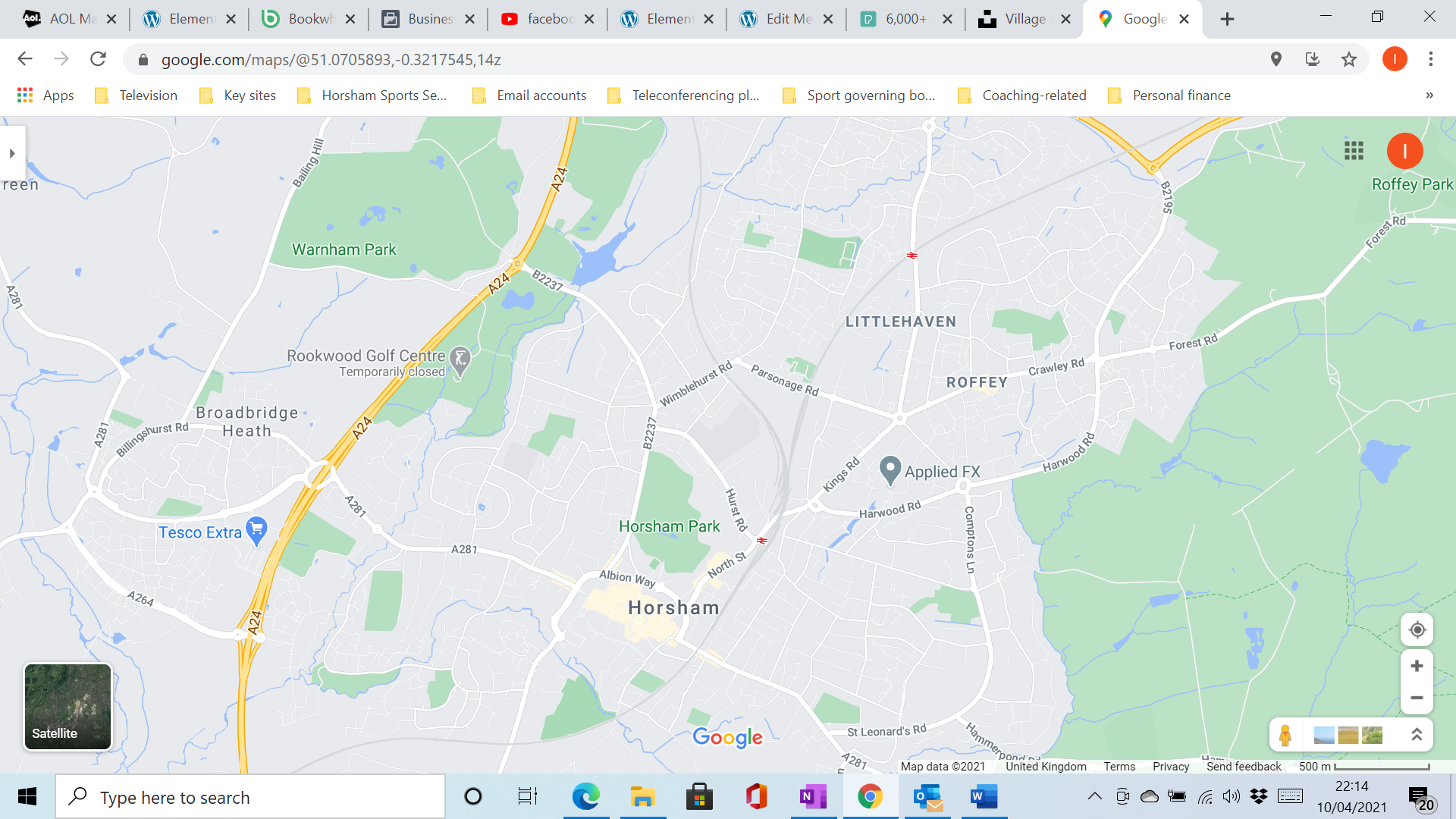 